Táborské soukromé gymnázium a Základní škola, s.r.o.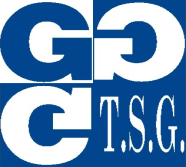 Zavadilská 2472, Tábor, PSČ 390 02telefon 381 282 830www.tabsg.czZápisní list pro školní rok ………………Jméno a příjmení dítěte ___________________________________________________________Datum narození _________________ Rodné číslo _____________________________________Místo narození _____________________________ Okres _______________________________Státní občanství _________________ Bydliště ________________________________________Zdravotní pojišťovna _____________________________________________________________Mateřská škola (název, adresa) _____________________________________________________Bude navštěvovat školní družinu? ___________________________________________________ Zdravotní stav, postižení, obtíže ____________________________________________________Vyšetření v PPP nebo jinde ____________________________________ Kdy? ______________Odklad školní docházky pro následující školní rok             ANO                NENástup do školy                         BEZ ODKLADU              PO ODKLADU----------------------------------------------------------------------------------------------------------------------Sourozenci: ______________________________________________ věk: __________________  Otec __________________________________________________________________________Bydliště (pokud není shodné s bydlištěm žáka) _________________________________________Telefon __________________________ e-mail ________________________________________Matka _________________________________________________________________________Bydliště (pokud není shodné s bydlištěm žáka) _________________________________________        Telefon __________________________ e-mail ________________________________________Případná korespondenční adresa ____________________________________________________Poznámka: _____________________________________________________________________nešestiletý - nenavštěvoval MŠ - nezralý Zapsal(a):Dávám svůj souhlas Táborskému soukromému gymnáziu a Základní škole, s.r.o.  k tomu, aby zpracovávala a evidovala osobní údaje a osobní citlivé údaje včetně rodného čísla mého dítěte ve smyslu všech ustanovení zákona č. 101/2000 Sb. o ochraně osobních údajů v platném znění a zákona č. 133/2000 Sb. o evidenci obyvatel a rodných číslech v platném znění. Svůj souhlas poskytuji pro účely vedení povinné dokumentace školy podle zákona č. 561/2004 Sb. školského zákona v platném znění, vedení nezbytné zdravotní dokumentace a psychologických vyšetření, školy v přírodě, lyžařské a plavecké výcviky, mimoškolní akce školy jako školní výlety, přijímací řízení na střední školy, úrazové pojištění žáků a pro jiné účely související s běžných chodem školy. Zároveň souhlasím se zveřejňováním fotografických materiálů z akcí školy na webových stránkách školy, na kterých může být i moje dítě. Souhlas poskytuji na celé období školní docházky mého dítěte na této škole a na zákonem stanovenou dobu, po kterou se tato dokumentace na škole povinně archivuje. Souhlas poskytuji pouze uvedené škole, která bez zákonem stanovených případů nesmí tyto osobní a citlivé osobní údaje poskytnout dalším osobám a úřadům. Byl jsem poučen o právech podle zákona č. 101/2000 Sb., zejména o svém právu tento souhlas kdykoli odvolat a to i bez udání důvodů.V Táboře dne: ___________________  podpis zákonného zástupce: ________________________